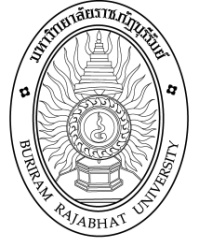 รายละเอียดของรายวิชา หมวดที่  1  ข้อมูลโดยทั่วไปหมวดที่  2  จุดมุ่งหมายละวัตถุประสงค์หมวดที่  3  ลักษณะและการดำเนินการหมวดที่ 4 การพัฒนาการเรียนรู้ของนักศึกษาหมวดที่  5  แผนการสอนและการประเมินผลหมวดที่  6  ทรัพยากรการเรียนการสอนหมวดที่  7  การประเมินและปรับปรุงการดำเนินการของรายวิชาชื่อสถาบันอุดมศึกษา  :  มหาวิทยาลัยราชภัฏบุรีรัมย์คณะ / สาขาวิชา : ครุศาสตร์ / ฟิสิกส์1.  รายวิชา อิเล็กทรอนิกส์ 1รหัสวิชา 11934052.  จำนวนหน่วยกิต3 (2-2-5)  4  ชั่วโมง/สัปดาห์3.  หลักสูตรชื่อหลักสูตรที่ใช้รายวิชานี้ ครุศาสตรบัณฑิต สาขาวิชาฟิสิกส์ 5 ปี                                                                                               ประเภทของรายวิชา วิชาเอกเดี่ยว4.  อาจารย์ผู้สอน อาจารย์วรุตม์  คุณสุทธิ์5.  ภาคการศึกษา/ชั้นปีที่เรียนภาคการศึกษา  1/2565  นักศึกษาชั้นปีที่ 3 สาขาวิชาฟิสิกส์ หมู่ 1 และหมู่ 2 คณะครุศาสตร์6.  รายวิชาที่ต้องเรียนมาก่อน  (Pre-requisite)-7.  รายวิชาที่ต้องเรียนพร้อมกัน  (Co-requisite)-8.  สถานที่เรียนหมู่ 1 วันพฤหัสบดี เวลา 13:00-16:20 น.  ห้อง 12206หมู่ 2 วันพฤหัสบดี เวลา 08:40-12:10 น.  ห้อง 122029.  วันที่จัดทำหรือปรับปรุงรายละเอียดของรายวิชาครั้งล่าสุด20 พฤษภาคม 25651.  จุดมุ่งหมายรายวิชา     มีความรู้ความเข้าใจเกี่ยวกับทฤษฎีและการใช้งานเกี่ยวกับตัวนำ ตัวต้านทาน ฉนวน สารกึ่งตัวนำ โครงสร้างสัญลักษณ์แบบและชนิดของตัวต้านทาน ตัวเก็บประจุ ตัวเหนี่ยวนำ รีเลย์ คุณสมบัติทางฟิสิกส์ของสิ่งประดิษฐ์สารกึ่งตัวนำไดโอด วงจรกรองกระแสแบบต่าง ๆ จุดทำงาน กราฟ ลักษณะเฉพาะ ค่าพารามิเตอร์ และค่าสำคัญต่าง ๆ ที่บอกไว้ในคู่มือของไดโอดและทรานซิสเตอร์ วงจรขยายแบบ CB CE และ CC แบบไบแอสทรานซิสเตอร์แบบต่าง ๆ2.  วัตถุประสงค์ในการพัฒนา/ปรับปรุงรายวิชา- เพื่อให้สอดคล้องกับรูปแบบการเรียนการสอนในรายวิชา1.  คำอธิบายรายวิชา     ทฤษฎีและการใช้งานเกี่ยวกับตัวนำ ตัวต้านทาน ฉนวน สารกึ่งตัวนำ โครงสร้างสัญลักษณ์แบบและชนิดของตัวต้านทาน ตัวเก็บประจุ ตัวเหนี่ยวนำ รีเลย์ คุณสมบัติทางฟิสิกส์ของสิ่งประดิษฐ์สารกึ่งตัวนำไดโอด วงจรกรองกระแสแบบต่าง ๆ จุดทำงาน กราฟ ลักษณะเฉพาะ ค่าพารามิเตอร์ และค่าสำคัญต่าง ๆ ที่บอกไว้ในคู่มือของไดโอดและทรานซิสเตอร์ วงจรขยายแบบ CB CE และ CC แบบไบแอสทรานซิสเตอร์แบบต่าง ๆ1.  คำอธิบายรายวิชา     ทฤษฎีและการใช้งานเกี่ยวกับตัวนำ ตัวต้านทาน ฉนวน สารกึ่งตัวนำ โครงสร้างสัญลักษณ์แบบและชนิดของตัวต้านทาน ตัวเก็บประจุ ตัวเหนี่ยวนำ รีเลย์ คุณสมบัติทางฟิสิกส์ของสิ่งประดิษฐ์สารกึ่งตัวนำไดโอด วงจรกรองกระแสแบบต่าง ๆ จุดทำงาน กราฟ ลักษณะเฉพาะ ค่าพารามิเตอร์ และค่าสำคัญต่าง ๆ ที่บอกไว้ในคู่มือของไดโอดและทรานซิสเตอร์ วงจรขยายแบบ CB CE และ CC แบบไบแอสทรานซิสเตอร์แบบต่าง ๆ1.  คำอธิบายรายวิชา     ทฤษฎีและการใช้งานเกี่ยวกับตัวนำ ตัวต้านทาน ฉนวน สารกึ่งตัวนำ โครงสร้างสัญลักษณ์แบบและชนิดของตัวต้านทาน ตัวเก็บประจุ ตัวเหนี่ยวนำ รีเลย์ คุณสมบัติทางฟิสิกส์ของสิ่งประดิษฐ์สารกึ่งตัวนำไดโอด วงจรกรองกระแสแบบต่าง ๆ จุดทำงาน กราฟ ลักษณะเฉพาะ ค่าพารามิเตอร์ และค่าสำคัญต่าง ๆ ที่บอกไว้ในคู่มือของไดโอดและทรานซิสเตอร์ วงจรขยายแบบ CB CE และ CC แบบไบแอสทรานซิสเตอร์แบบต่าง ๆ1.  คำอธิบายรายวิชา     ทฤษฎีและการใช้งานเกี่ยวกับตัวนำ ตัวต้านทาน ฉนวน สารกึ่งตัวนำ โครงสร้างสัญลักษณ์แบบและชนิดของตัวต้านทาน ตัวเก็บประจุ ตัวเหนี่ยวนำ รีเลย์ คุณสมบัติทางฟิสิกส์ของสิ่งประดิษฐ์สารกึ่งตัวนำไดโอด วงจรกรองกระแสแบบต่าง ๆ จุดทำงาน กราฟ ลักษณะเฉพาะ ค่าพารามิเตอร์ และค่าสำคัญต่าง ๆ ที่บอกไว้ในคู่มือของไดโอดและทรานซิสเตอร์ วงจรขยายแบบ CB CE และ CC แบบไบแอสทรานซิสเตอร์แบบต่าง ๆ2.  จำนวนชั่วโมงที่ใช้ต่อภาคการศึกษา2.  จำนวนชั่วโมงที่ใช้ต่อภาคการศึกษา2.  จำนวนชั่วโมงที่ใช้ต่อภาคการศึกษา2.  จำนวนชั่วโมงที่ใช้ต่อภาคการศึกษาบรรยายสอนเสริมการฝึกปฏิบัติ/งานภาคสนาม/การฝึกงานการศึกษาด้วยตนเอง30 ชั่วโมงต่อภาคการศึกษา-30 ชั่วโมงต่อภาคการศึกษา5  ชั่วโมงต่อสัปดาห์3.  จำนวนชั่วโมงต่อสัปดาห์ที่อาจารย์ให้คำปรึกษาและแนะนำทางวิชาการแก่นักศึกษาเป็นรายบุคคล-  นักศึกษาจองวันเวลาล่วงหน้าหรือมาพบตามนัด ทางโทรศัพท์ facebook หรือ line-  อาจารย์จัดเวลาให้คำปรึกษาเป็นรายบุคคล/กลุ่มตามต้องการ โดยกำหนดไว้ 5 ชั่วโมงต่อสัปดาห์3.  จำนวนชั่วโมงต่อสัปดาห์ที่อาจารย์ให้คำปรึกษาและแนะนำทางวิชาการแก่นักศึกษาเป็นรายบุคคล-  นักศึกษาจองวันเวลาล่วงหน้าหรือมาพบตามนัด ทางโทรศัพท์ facebook หรือ line-  อาจารย์จัดเวลาให้คำปรึกษาเป็นรายบุคคล/กลุ่มตามต้องการ โดยกำหนดไว้ 5 ชั่วโมงต่อสัปดาห์3.  จำนวนชั่วโมงต่อสัปดาห์ที่อาจารย์ให้คำปรึกษาและแนะนำทางวิชาการแก่นักศึกษาเป็นรายบุคคล-  นักศึกษาจองวันเวลาล่วงหน้าหรือมาพบตามนัด ทางโทรศัพท์ facebook หรือ line-  อาจารย์จัดเวลาให้คำปรึกษาเป็นรายบุคคล/กลุ่มตามต้องการ โดยกำหนดไว้ 5 ชั่วโมงต่อสัปดาห์3.  จำนวนชั่วโมงต่อสัปดาห์ที่อาจารย์ให้คำปรึกษาและแนะนำทางวิชาการแก่นักศึกษาเป็นรายบุคคล-  นักศึกษาจองวันเวลาล่วงหน้าหรือมาพบตามนัด ทางโทรศัพท์ facebook หรือ line-  อาจารย์จัดเวลาให้คำปรึกษาเป็นรายบุคคล/กลุ่มตามต้องการ โดยกำหนดไว้ 5 ชั่วโมงต่อสัปดาห์รหัสวิชารายวิชา1.  คุณธรรม จริยธรรม1.  คุณธรรม จริยธรรม1.  คุณธรรม จริยธรรม1.  คุณธรรม จริยธรรม1.  คุณธรรม จริยธรรม2.  ความรู้2.  ความรู้2.  ความรู้2.  ความรู้2.  ความรู้2.  ความรู้2.  ความรู้3.  ทักษะทางปัญญา3.  ทักษะทางปัญญา3.  ทักษะทางปัญญา3.  ทักษะทางปัญญา3.  ทักษะทางปัญญา3.  ทักษะทางปัญญา3.  ทักษะทางปัญญารหัสวิชารายวิชา1.  คุณธรรม จริยธรรม1.  คุณธรรม จริยธรรม1.  คุณธรรม จริยธรรม1.  คุณธรรม จริยธรรม1.  คุณธรรม จริยธรรม2.  ความรู้2.  ความรู้2.  ความรู้2.  ความรู้2.  ความรู้2.  ความรู้2.  ความรู้3.  ทักษะทางปัญญา3.  ทักษะทางปัญญา3.  ทักษะทางปัญญา3.  ทักษะทางปัญญา3.  ทักษะทางปัญญา3.  ทักษะทางปัญญา3.  ทักษะทางปัญญารหัสวิชารายวิชา12345123456712345671193405อิเล็กทรอนิกส์ 14.  ทักษะความสัมพันธ์ระหว่างบุคคลและความรับผิดชอบ4.  ทักษะความสัมพันธ์ระหว่างบุคคลและความรับผิดชอบ4.  ทักษะความสัมพันธ์ระหว่างบุคคลและความรับผิดชอบ4.  ทักษะความสัมพันธ์ระหว่างบุคคลและความรับผิดชอบ4.  ทักษะความสัมพันธ์ระหว่างบุคคลและความรับผิดชอบ4.  ทักษะความสัมพันธ์ระหว่างบุคคลและความรับผิดชอบ4.  ทักษะความสัมพันธ์ระหว่างบุคคลและความรับผิดชอบ4.  ทักษะความสัมพันธ์ระหว่างบุคคลและความรับผิดชอบ5. ทักษะการวิเคราะห์เชิงตัวเลข การสื่อสาร และ    การใช้เทคโนโลยีสารสนเทศ
วิเคราะห์เชิงตัวเลข5. ทักษะการวิเคราะห์เชิงตัวเลข การสื่อสาร และ    การใช้เทคโนโลยีสารสนเทศ
วิเคราะห์เชิงตัวเลข5. ทักษะการวิเคราะห์เชิงตัวเลข การสื่อสาร และ    การใช้เทคโนโลยีสารสนเทศ
วิเคราะห์เชิงตัวเลข5. ทักษะการวิเคราะห์เชิงตัวเลข การสื่อสาร และ    การใช้เทคโนโลยีสารสนเทศ
วิเคราะห์เชิงตัวเลข5. ทักษะการวิเคราะห์เชิงตัวเลข การสื่อสาร และ    การใช้เทคโนโลยีสารสนเทศ
วิเคราะห์เชิงตัวเลข5. ทักษะการวิเคราะห์เชิงตัวเลข การสื่อสาร และ    การใช้เทคโนโลยีสารสนเทศ
วิเคราะห์เชิงตัวเลข5. ทักษะการวิเคราะห์เชิงตัวเลข การสื่อสาร และ    การใช้เทคโนโลยีสารสนเทศ
วิเคราะห์เชิงตัวเลข6. ทักษะการจัด   การเรียนรู้6. ทักษะการจัด   การเรียนรู้6. ทักษะการจัด   การเรียนรู้4.  ทักษะความสัมพันธ์ระหว่างบุคคลและความรับผิดชอบ4.  ทักษะความสัมพันธ์ระหว่างบุคคลและความรับผิดชอบ4.  ทักษะความสัมพันธ์ระหว่างบุคคลและความรับผิดชอบ4.  ทักษะความสัมพันธ์ระหว่างบุคคลและความรับผิดชอบ4.  ทักษะความสัมพันธ์ระหว่างบุคคลและความรับผิดชอบ4.  ทักษะความสัมพันธ์ระหว่างบุคคลและความรับผิดชอบ4.  ทักษะความสัมพันธ์ระหว่างบุคคลและความรับผิดชอบ4.  ทักษะความสัมพันธ์ระหว่างบุคคลและความรับผิดชอบ5. ทักษะการวิเคราะห์เชิงตัวเลข การสื่อสาร และ    การใช้เทคโนโลยีสารสนเทศ
วิเคราะห์เชิงตัวเลข5. ทักษะการวิเคราะห์เชิงตัวเลข การสื่อสาร และ    การใช้เทคโนโลยีสารสนเทศ
วิเคราะห์เชิงตัวเลข5. ทักษะการวิเคราะห์เชิงตัวเลข การสื่อสาร และ    การใช้เทคโนโลยีสารสนเทศ
วิเคราะห์เชิงตัวเลข5. ทักษะการวิเคราะห์เชิงตัวเลข การสื่อสาร และ    การใช้เทคโนโลยีสารสนเทศ
วิเคราะห์เชิงตัวเลข5. ทักษะการวิเคราะห์เชิงตัวเลข การสื่อสาร และ    การใช้เทคโนโลยีสารสนเทศ
วิเคราะห์เชิงตัวเลข5. ทักษะการวิเคราะห์เชิงตัวเลข การสื่อสาร และ    การใช้เทคโนโลยีสารสนเทศ
วิเคราะห์เชิงตัวเลข5. ทักษะการวิเคราะห์เชิงตัวเลข การสื่อสาร และ    การใช้เทคโนโลยีสารสนเทศ
วิเคราะห์เชิงตัวเลข6. ทักษะการจัด   การเรียนรู้6. ทักษะการจัด   การเรียนรู้6. ทักษะการจัด   การเรียนรู้1234567812345671231. คุณธรรม  จริยธรรมพัฒนาผู้เรียนตามคุณลักษณะของหลักสูตรดังนี้	1.1  คุณธรรมและจริยธรรมที่ต้องพัฒนา  พัฒนาผู้เรียนตามคุณลักษณะของหลักสูตรดังนี้       มีวินัย ตรงต่อเวลา ซื่อสัตย์และมีความรับผิดชอบต่อตนเองและส่วนรวม      เคารพกฎระเบียบและเกณฑ์ของสังคม      สามารถจัดการกับปัญหาที่ขัดแย้งทางความคิดได้      มีจรรยาบรรณวิชาชีพครูวิธีการสอน           -     บรรยายพร้อมสอดแทรกคุณธรรม จริยธรรม วิเคราะห์กรณีศึกษา ทำแบบฝึกหัด ฝึกการคำนวณและการประยุกต์โจทย์  วิธีการประเมินผล            -    ประเมินผลพฤติกรรมการเข้าห้องเรียน  ประเมินผลการร่วมกิจกรรมในชั้นเรียน ประเมินผลการส่งงานที่ได้รับมอบหมายตามเวลาประเมินผลจากการสอบ2.  ความรู้  2.1  ความรู้ที่ต้องได้รับ      มีความรู้  ความเข้าใจในหลักการ ทฤษฎีและนำไปประยุกต์ใช้     สามารถเรียนรู้และต่อยอดองค์ความรู้ด้วยตนเองได้      มีความรู้ความเข้าใจวิชาพื้นฐานทางด้านมนุษยศาสตร์ สังคมศาสตร์ วิทยาศาสตร์กับคณิตศาสตร์ ภาษาไทย ภาษาต่างประเทศ และคอมพิวเตอร์ อย่างกว้างขวางและเป็นระบบ      มีความรู้ความเข้าใจในด้านวิชาชีพครูอย่างกว้างขวางสามารถบูรณาการเกี่ยวกับการศึกษาวิชาชีพครูได้ และบูรณาการความรู้ระหว่างวิชาชีพครูและฟิสิกส์ได้     มีความตระหนักรู้หลักการและทฤษฎีในองค์ความรู้ที่เกี่ยวข้องอย่างบูรณาการ ทั้งการบูรณาการข้ามศาสตร์ และการบูรณาการกับโลกแห่งความเป็นจริง     มีความเข้าใจความก้าวหน้าของความรู้ด้านฟิสิกส์อย่างลึกซึ้ง ตระหนักถึงความสำคัญของงานวิจัยและการวิจัยในการต่อยอดความรู้     มีความสามารถในการคิดวิเคราะห์ สังเคราะห์ และประเมินค่าองค์ความรู้ด้านฟิสิกส์ และสามารถนำไปประยุกต์ใช้ในการปฏิบัติงานวิชาชีพครูอย่างมีประสิทธิภาพ   วิธีการสอน           - ศึกษาเอกสารประกอบการสอน  โดยนักศึกษาจะได้รับเอกสารประกอบการสอนก่อนเรียนเป็นเวลามากกว่า 1  สัปดาห์               - บรรยาย  ผู้สอนบรรยายแนวคิด  ทฤษฏีเพื่อสร้างพื้นฐานความรู้          - ศึกษาแผนการเรียน และ เอกสารประกอบการสอน          - ร่วมกิจกรรมการสอนในห้องเรียนทุกขั้นตอน          - ขณะร่วมกิจกรรมการเรียนการสอนหากไม่เข้าใจ  ให้รีบซักถามจนเข้าใจ          - ศึกษาแบบฝึกหัดเพิ่มเติมและฝึกทำแบบฝึกหัดเพื่อให้เกิดทักษะที่ดีด้านการคำนวณ          - ทำปฏิบัติการในเรื่องที่ศึกษา2.3  วิธีการประเมินผลประเมินผลจากงานหรือแบบฝึกหัดที่ได้รับมอบหมายประเมินพฤติกรรมการเรียนแต่ละกิจกรรมประเมินการนำเสนอความรู้ประกอบการใช้สื่อต่างๆ ทดสอบย่อย สอบกลางภาคสอบปลายภาค 3.  ทักษะทางปัญญาทักษะทางปัญญาที่ต้องพัฒนา     มีความสามารถในการวิเคราะห์สถานการณ์โดยใช้หลักการที่ได้เรียนมา     สามารถแก้ปัญหาได้โดยนำหลักการต่างๆ มาอ้างอิงอย่างมีเหตุผล     สามารถหาแนวทางที่เหมาะสม  และมีความรู้ ความเข้าใจเกี่ยวกับหลักการและกระบวนการคิดแบบต่างๆ มาใช้ในการแก้ปัญหา        สามารถคิดค้นหาข้อเท็จจริง ทำความเข้าใจและประเมินข้อมูลสารสนเทศ และแนวคิดจากแหล่งข้อมูลที่หลากหลายเพื่อนำมาใช้ในการปฏิบัติงานสอนและงานครู รวมทั้งการวินิจฉัยผู้เรียน และการวิจัยเพื่อพัฒนาผู้เรียน     สามารถคิดแก้ปัญหาในการจัดการเรียนรู้ที่มีความสลับซับซ้อน เสนอทางออก และนำไปสู่การแก้ไขได้อย่างสร้างสรรค์     มีความเป็นผู้นำทางปัญญาในการคิดพัฒนาการจัดการเรียนรู้อย่างสร้างสรรค์และมีวิสัยทัศน์     การคิดวิเคราะห์ สังเคราะห์ ประเมินค่า และนำความรู้เกี่ยวกับแนวคิดทฤษฎีและหลักการที่เกี่ยวข้องในศาสตร์สาขาฟิสิกส์ไปใช้ในการจัดการเรียนรู้ แก้ปัญหาการพัฒนาผู้เรียน และการวิจัยต่อยอดองค์ความรู้ มีความเป็นผู้นำในการปฏิบัติงานอย่างมีวิสัยทัศน์ในการพัฒนาการสอนฟิสิกส์   วิธีการสอน       -    มอบหมายงานให้ทำโครงงานพิเศษและนำเสนอผลการศึกษา ให้นักศึกษาวางแผนปฏิบัติกิจกรรมต่างๆ ในรายวิชาสรุปเนื้อหาและความสัมพันธ์ของสมการอภิปรายกลุ่ม วิเคราะห์กรณีศึกษา ทำปฏิบัติการในเรื่องที่ศึกษาวิธีการประเมินผลประเมินผลจากชิ้นงาน  ประเมินผลจากกรณีศึกษา สอบกลางภาคและปลายภาค โดยข้อสอบที่เน้นการใช้สถานการณ์ที่ให้วิเคราะห์4.  ทักษะความสัมพันธ์ระหว่างบุคคลและความรับผิดชอบทักษะความสัมพันธ์ระหว่างบุคคลและความรับผิดชอบที่ต้องพัฒนา      สามารถทำงานร่วมกันกับผู้อื่นได้เป็นอย่างดี      มีความรับผิดชอบต่องานที่ได้รับมอบหมาย      สามารถปรับตัวเข้ากับสถานการณ์ต่างๆโดยรู้จักการวางแผนในการดำเนินชีวิตและรับผิดชอบตนเอง      มีภาวะผู้นำ      มีความไวในการรับความรู้สึกของผู้เรียนด้วยความเข้าใจ และความรู้สึกเชิงบวก มีวุฒิภาวะทางอารมณ์และสังคม      มีความเอาใจใส่ มีส่วนช่วยเหลือและเอื้อต่อการแก้ปัญหาความสัมพันธ์ในกลุ่มและระหว่างกลุ่มผู้เรียนอย่างสร้างสรรค์      มีความสัมพันธ์ที่ดีกับผู้เรียน เป็นผู้นำและผู้ตามที่มีความรับผิดชอบต่อส่วนรวมทั้งด้านเศรษฐกิจ สังคม และสิ่งแวดล้อม          มีความไวในการรับรู้ความรู้สึกของผู้เรียนฟิสิกส์ระดับมัธยมศึกษา เอาใจใส่ในการรับฟัง และพัฒนาความสัมพันธ์ระหว่างบุคคลอย่างมีความรับผิดชอบวิธีการสอนการทำงานเป็นกลุ่ม การปฏิบัติหน้าที่และความรับผิดชอบในกลุ่ม   การแลกเปลี่ยนเรียนรู้ และแลกเปลี่ยนข้อมูลระหว่างกลุ่ม การปฏิบัติงานเป็นรายบุคคลการนำเสนอผลงาน ฯลฯ วิธีการประเมินผลประเมินตนเองและเพื่อนด้วยแบบฟอร์มที่กำหนดหรือสังคมมิติ  ประเมินผลพฤติกรรมการทำงานเป็นกลุ่ม 	ฯลฯ  5.  ทักษะการวิเคราะห์เชิงตัวเลข  การสื่อสาร  และการใช้เทคโนโลยีสารสนเทศ 5.1  ทักษะการวิเคราะห์เชิงตัวเลข  การสื่อสาร  และการใช้เทคโนโลยีสารสนเทศที่ต้องพัฒนา      สามารถใช้เทคโนโลยี สารสนเทศ ในการเก็บข้อมูล นำเสนอและสามารถเลือกรูปแบบการนำเสนอที่เหมาะสม      ใช้ความรู้ทางคณิตศาสตร์และสถิติพื้นฐานในการเก็บรวบรวมข้อมูลวิเคราะห์ และนำเสนอข้อมูลในการแก้ปัญหาในการดำรงชีวิตและการจัดการเรียนการสอนอย่างเหมาะสมและมีประสิทธิภาพ      สามารถสื่อสารและเรียนรู้ได้อย่างมีประสิทธิภาพทั้งใน การพูด การเขียน      มีความไวในการวิเคราะห์และเข้าใจข้อมูลสารสนเทศที่ได้รับจากผู้เรียนอย่างรวดเร็ว ทั้งที่เป็นตัวเลขเชิงสถิติหรือคณิตศาสตร์ ภาษาพูดหรือภาษาเขียน      มีความสามารถในการสื่อสารกับผู้เรียนอย่างมีประสิทธิภาพ ทั้งการพูด การเขียน และการนำเสนอด้วยรูปแบบที่เหมาะสมกับกลุ่มผู้เรียน      มีความไวในการวิเคราะห์สรุปความคิดรวบยอดข้อมูลข่าวสารด้านฟิสิกส์จากผู้เรียนระดับมัธยมศึกษา สามารถสื่อสาร มีดุลยพินิจในการเลือกใช้และนำเสนอข้อมูลสารสนเทศสำหรับผู้เรียนระดับมัธยมศึกษาได้อย่างเหมาะสมวิธีการสอน       -    การศึกษาค้นคว้าด้วยตนเองจากแหล่งเรียนรู้ออนไลน์และสื่ออิเล็กทรอนิกส์  การนำเสนอผลงานด้วยวาจาประกอบสื่ออิเล็กทรอนิกส์ การนำเสนอผลการศึกษาค้นคว้าโดยการวิเคราะห์และสังเคราะห์ข้อมูลเชิงตัวเลข มีสถิติอ้างอิงจากแหล่งข้อมูลที่น่าเชื่อถือ การส่งผลงาน  การตรวจสอบผลงาน และการแก้ไขผลงานทางอีเมล์ 	ฯลฯ วิธีการประเมินผล       -    ประเมินผลจากการส่งข้อมูล  ชิ้นงาน ประเมินผลจากการนำเสนอผลงาน 1.  แผนการสอน1.  แผนการสอน1.  แผนการสอน1.  แผนการสอน1.  แผนการสอน1.  แผนการสอน1.  แผนการสอน1.  แผนการสอน1.  แผนการสอน1.  แผนการสอน1.  แผนการสอนสัปดาห์ที่หัวข้อ/รายละเอียดจำนวนชั่วโมง/ผู้สอนจุดประสงค์                การเรียนการสอนกิจกรรมการเรียนการสอนสื่อที่ใช้  การพัฒนาการเรียนรู้ของนักศึกษาการพัฒนาการเรียนรู้ของนักศึกษาการพัฒนาการเรียนรู้ของนักศึกษาการพัฒนาการเรียนรู้ของนักศึกษาการพัฒนาการเรียนรู้ของนักศึกษาสัปดาห์ที่หัวข้อ/รายละเอียดจำนวนชั่วโมง/ผู้สอนจุดประสงค์                การเรียนการสอนกิจกรรมการเรียนการสอนสื่อที่ใช้  123451-2- อธิบายรายละเอียดรายวิชา- ทฤษฎีและการใช้งานเกี่ยวกับตัวนำ ตัวต้านทาน ฉนวน สารกึ่งตัวนำ8 ชั่วโมง/อาจารย์วรุตม์ คุณสุทธิ์มีความรู้ความเข้าใจเกี่ยวกับทฤษฎีและการใช้งานเกี่ยวกับตัวนำ ตัวต้านทาน ฉนวน สารกึ่งตัวนำ1. การบรรยาย (ออนไลน์)2. การอภิปราย3. การมอบหมายงาน1. เอกสารประกอบการสอน2. สื่อมัลติมีเดียประกอบการสอน3-4โครงสร้างสัญลักษณ์แบบและชนิดของตัวต้านทาน ตัวเก็บประจุ ตัวเหนี่ยวนำ รีเลย์8 ชั่วโมง/อาจารย์วรุตม์ คุณสุทธิ์มีความรู้ความเข้าใจเกี่ยวกับโครงสร้างสัญลักษณ์แบบและชนิดของตัวต้านทาน ตัวเก็บประจุ ตัวเหนี่ยวนำ รีเลย์1. การบรรยาย2. การอภิปราย3. การมอบหมายงาน1. เอกสารประกอบการสอน2. สื่อมัลติมีเดียประกอบการสอน5-6 คุณสมบัติทางฟิสิกส์ของสิ่งประดิษฐ์สารกึ่งตัวนำไดโอด วงจรกรองกระแสแบบต่าง ๆ  จุดทำงาน8 ชั่วโมง/อาจารย์วรุตม์ คุณสุทธิ์มีความรู้ความเข้าใจเกี่ยวกับคุณสมบัติทางฟิสิกส์ของสิ่งประดิษฐ์สารกึ่งตัวนำไดโอด วงจรกรองกระแสแบบต่าง ๆ  จุดทำงาน1. การบรรยาย2. ปฏิบัติการ3. การอภิปราย4. การมอบหมายงาน1. เอกสารประกอบการสอน2. สื่อมัลติมีเดียประกอบการสอน3. ปฏิบัติการ7-8กราฟ ลักษณะเฉพาะ ค่าพารามิเตอร์ และค่าสำคัญต่าง ๆ ที่บอกไว้ในคู่มือของไดโอดและทรานซิสเตอร์8 ชั่วโมง/อาจารย์วรุตม์ คุณสุทธิ์มีความรู้ความเข้าใจเกี่ยวกับกราฟ ลักษณะเฉพาะ ค่าพารามิเตอร์ และค่าสำคัญต่าง ๆ ที่บอกไว้ในคู่มือของไดโอดและทรานซิสเตอร์1. การบรรยาย2. การอภิปราย3. การมอบหมายงาน1. เอกสารประกอบการสอน2. สื่อมัลติมีเดียประกอบการสอนสอบกลางภาคสอบกลางภาคสอบกลางภาคสอบกลางภาคสอบกลางภาคสอบกลางภาคสอบกลางภาคสอบกลางภาคสอบกลางภาคสอบกลางภาคสอบกลางภาค9-10วงจรขยายแบบ CB, CE และ CC แบบไบแอสทรานซิสเตอร์แบบต่าง ๆ8 ชั่วโมง/อาจารย์วรุตม์ คุณสุทธิ์มีความรู้ความเข้าใจเกี่ยวกับวงจรขยายแบบ CB, CE และ CC แบบไบแอสทรานซิสเตอร์แบบต่าง ๆ1. การบรรยาย2. ปฏิบัติการ3. การอภิปราย4. การมอบหมายงาน1. เอกสารประกอบการสอน2. สื่อมัลติมีเดียประกอบการสอน3. ปฏิบัติการ11-13ทำชิ้นงานเกี่ยวกับสื่อการสอนฟิสิกส์12 ชั่วโมง/อาจารย์วรุตม์ คุณสุทธิ์สามารถทำชิ้นงานเกี่ยวกับสื่อการสอนฟิสิกส์ได้1. การบรรยาย2. ปฏิบัติการ3. การอภิปราย4. การมอบหมายงาน1. เอกสารประกอบการสอน2. สื่อมัลติมีเดียประกอบการสอน3. ปฏิบัติการ14-15นำเสนอชิ้นงานเกี่ยวกับสื่อการสอนฟิสิกส์8 ชั่วโมง/อาจารย์วรุตม์ คุณสุทธิ์สามารถนำเสนอชิ้นงานเกี่ยวกับสื่อการสอนฟิสิกส์ได้1. การอภิปราย2. การมอบหมายงานสื่อมัลติมีเดียประกอบการสอนสอบปลายภาคสอบปลายภาคสอบปลายภาคสอบปลายภาคสอบปลายภาคสอบปลายภาคสอบปลายภาคสอบปลายภาคสอบปลายภาคสอบปลายภาคสอบปลายภาค2.  แผนประเมินผลการเรียนรู้2.  แผนประเมินผลการเรียนรู้2.  แผนประเมินผลการเรียนรู้2.  แผนประเมินผลการเรียนรู้ผลการเรียนรู้วิธีการประเมินสัปดาห์ที่ประเมินสัดส่วนของการประเมินผลข้อ 2.1การทดสอบย่อยครั้งที่  1410 %ข้อ 2.1การสอบกลางภาค920 %ข้อ 2.1การทดสอบย่อยครั้งที่  21210 %ข้อ 2.1การสอบปลายภาค1820 %ข้อ 2, 3, 4 และ 5การประเมินผลจากการนำเสนอผลงานการประเมินผลการมีส่วนร่วมในชั้นเรียนตลอดภาคเรียน30%ข้อ 1.1การเข้าเรียนตลอดภาคเรียน10%รวมรวมรวม100%1. เอกสารและตำราหลัก  (ระบุเอกสาร ตามหลักการอ้างอิง)สุภาภรณ์ แก้วศักดา. อิเล็กทรอนิกส์ 1. กรุงเทพฯ: มหาวิทยาลัยรามคำแหง, 2539. สุภาภรณ์ แก้วศักดา. ดิจิตอลอิเล็กทรอนิกส์. กรุงเทพฯ: มหาวิทยาลัยรามคำแหง, 2538. อนันตสิน เตชะกัมพุช. ฟิสิกส์ 2. กรุงเทพฯ: จุฬาลงกรณ์มหาวิทยาลัย, 2555.เฉลิมพล น้ำค้าง. เทคโนโลยีอิเล็กทรอนิกส์. กรุงเทพฯ: ม.ป.พ., 25432.  เอกสารและแหล่งการเรียนรู้และข้อมูลแนะนำhttp://www.rmutphysics.com, https://phet.colorado.edu, https://ophysics.com1.  กลยุทธ์การประเมินผลประสิทธิผลของรายวิชาโดยนักศึกษาการประเมินประสิทธิผลในรายวิชาโดยนักศึกษา ได้นำแนวคิดและความเห็นจากนักศึกษาจาก การสนทนากลุ่มระหว่างผู้สอนและผู้เรียน การสังเกตพฤติกรรมของผู้เรียนแบบประเมินผู้สอน ฯลฯ2.  กลยุทธ์การประเมินการสอนประเมินผลการสอนโดยหน่วยประเมินผลกลางของมหาวิทยาลัยประเมินผลการสอนโดยคณะกรรมการประเมินการสอนของคณะ/สาขาวิชาประเมินผลการสอนที่เน้นผู้เรียนเป็นสำคัญทางออนไลน์สังเกตการณ์การสอน และการเสนอแนะของผู้ร่วมทีมสอนวิเคราะห์ผลจากสัมฤทธิ์ของการเรียนวิเคราะห์จากบันทึกการเรียนรายสัปดาห์  3.  การปรับปรุงการสอน	-  ให้นักศึกษาได้มีส่วนร่วมในการจัดกระบวนการเรียนการสอน4. กระบวนการทวนสอบมาตรฐานผลสัมฤทธิ์รายวิชาของนักศึกษา   - การเข้าเรียน การส่งงานตามกำหนด      - การสังเกตพฤติกรรม การมีส่วนร่วมในห้องเรียนของนักศึกษาทั้งต่อผู้สอนและต่อเพื่อนร่วมงานกลุ่ม   - พิจารณาจากความเข้าใจผ่านการนำเสนองานกลุ่มและรายบุคคล    - ประเมินจากคุณภาพของงานที่ได้มอบหมาย   - พิจารณาจากการทดสอบย่อย และการสอบถามนักศึกษา 5. การดำเนินการทบทวนและการวางแผนปรับปรุงประสิทธิผลของรายวิชา   จากการประเมิน  การทวนสอบผลสัมฤทธิ์ประสิทธิผลรายวิชา  ได้มีการวางแผนปรับปรุงการสอนรายละเอียดของวิชาเพื่อให้เกิดคุณภาพมากยิ่งขึ้น ดังนี้ปรับปรุงรายวิชาทุกๆ 4  ปี  หรือตามข้อเสนอแนะและผลการทวนมาตรฐานผลสัมฤทธิ์ตามข้อ 4ผู้สอนประจำวิชา นำเอาผลของการเรียนรู้ในการสอน มาวิเคราะห์ สังเคราะห์ หาวิธีการถ่ายทอดไปตามสถานการณ์ปัจจุบันอยู่ตลอดเวลา